                                       «Архимед»                                                                     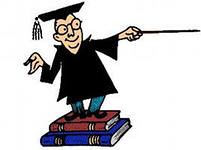       В школу  поступила цифровая лаборатория «Архимед». Это новое поколение школьных естественнонаучных лабораторий. Лаборатория обеспечивает: -автоматизированный сбор и обработку данных;- позволяет отображать ход эксперимента в виде графиков, таблиц, показаний приборов;- предоставляет возможность организовать исследовательскую деятельность учащихся по экологии, биологии, химии и физике.   Проведенные эксперименты могут сохраняться в реальном масштабе времени и воспроизводиться синхронно с их видеозаписью.   Благодаря использованию лаборатории уменьшается время, затрачиваемое на эксперимент; повышается степень наглядности эксперимента и визуализации его результатов; появляется возможность проводить измерения в полевых условиях.    В настоящее время идет работа по осваиванию возможностей лаборатории.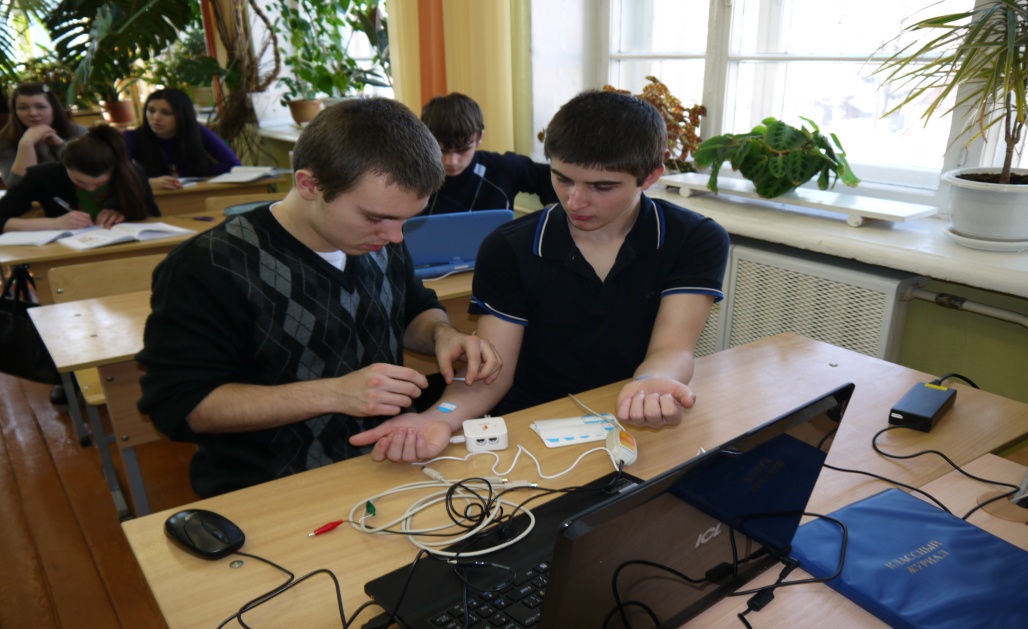                                           Работа с датчиком ЭКГ.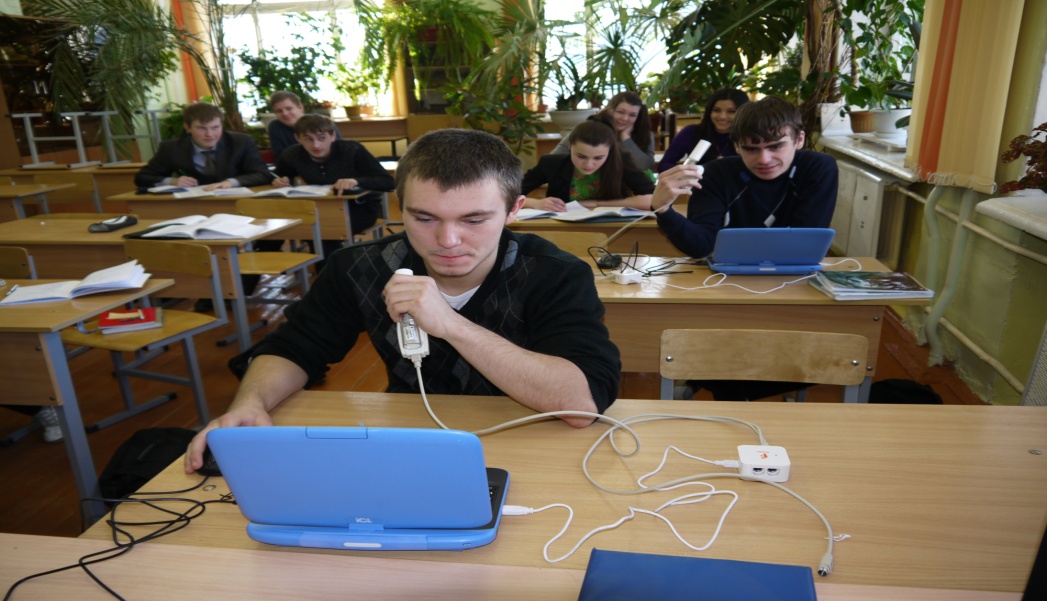                                       Работа с датчиками дыхания.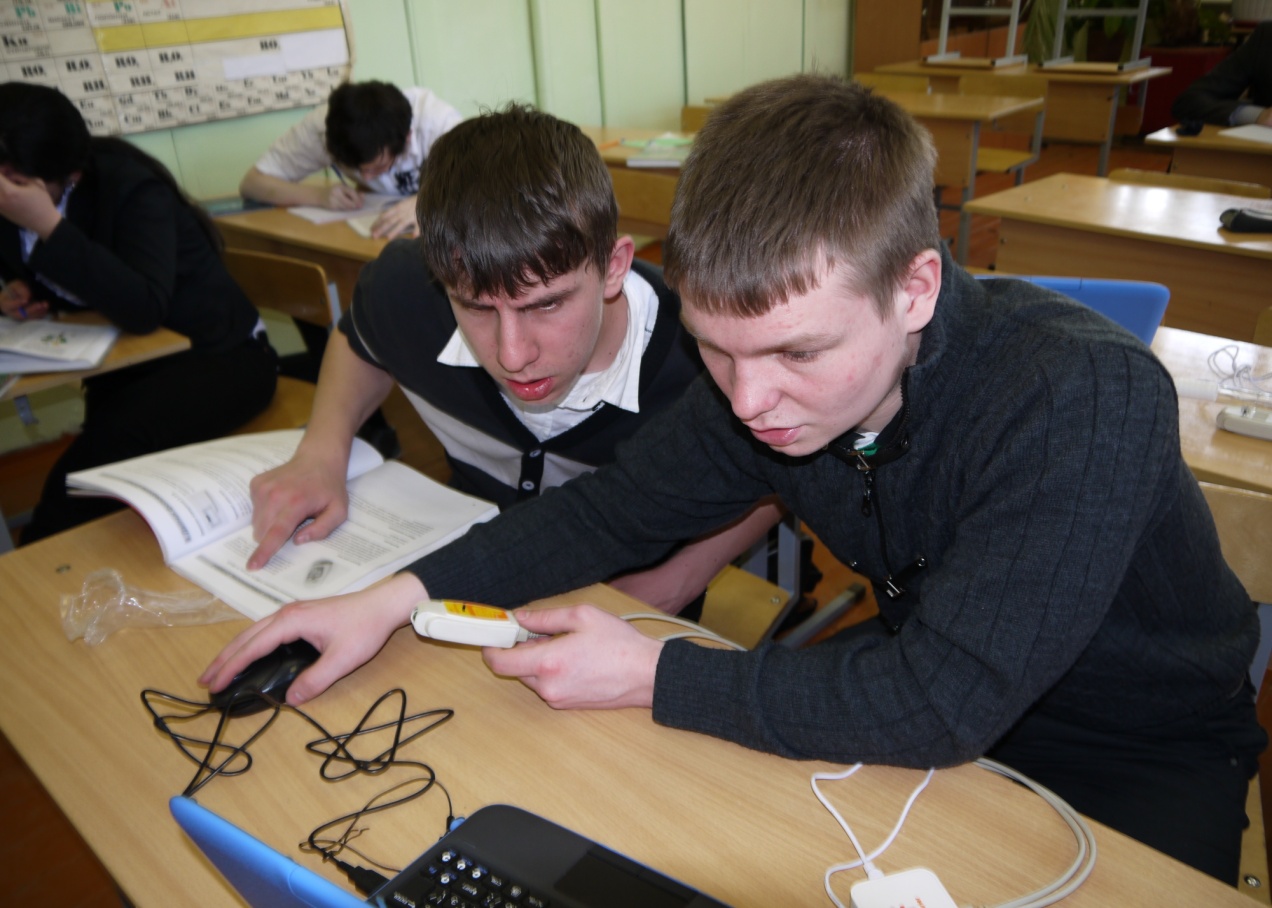                                Измерение освещенности в кабинете.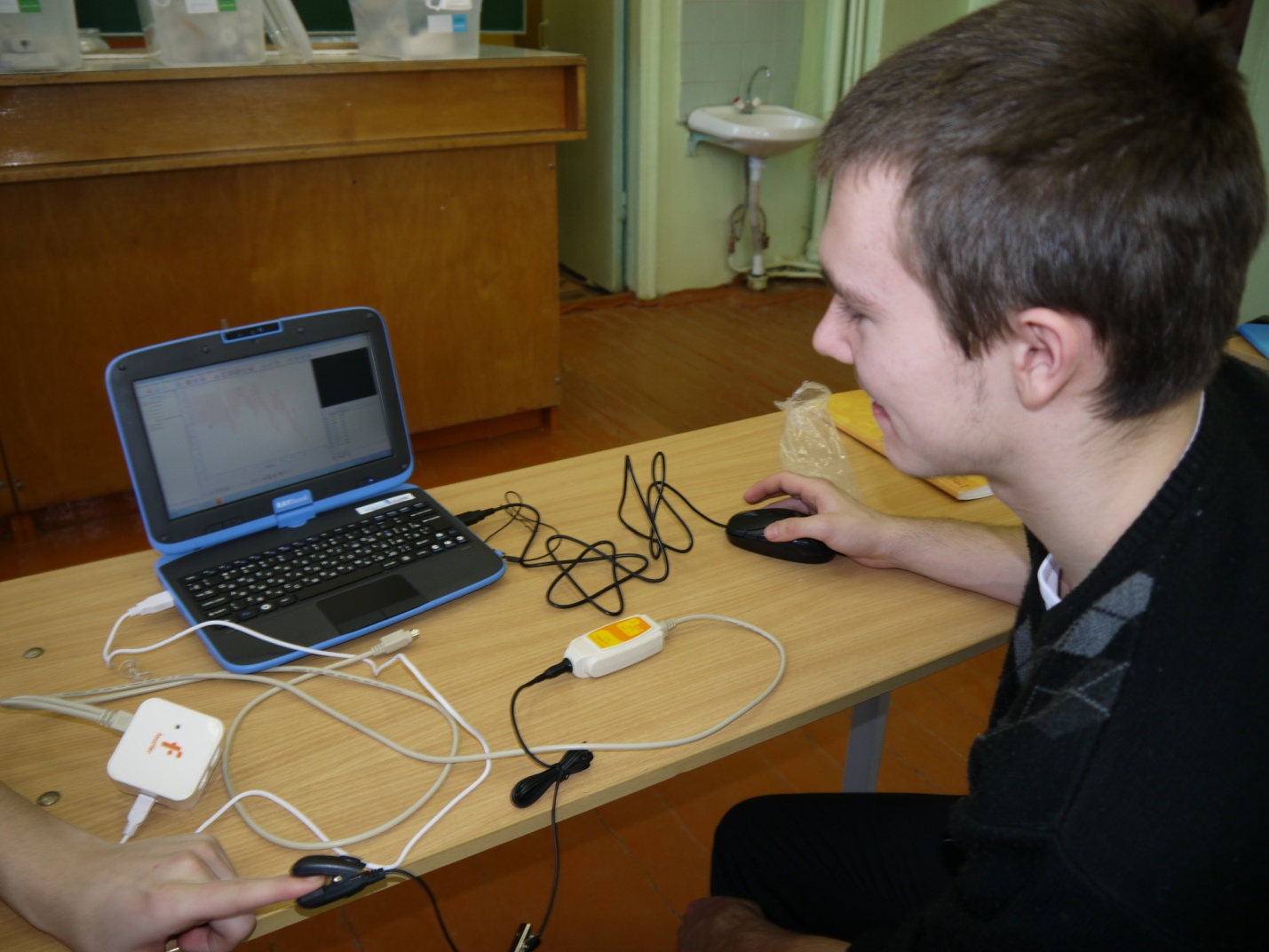                 Измерение пульса при разных физических нагрузках. 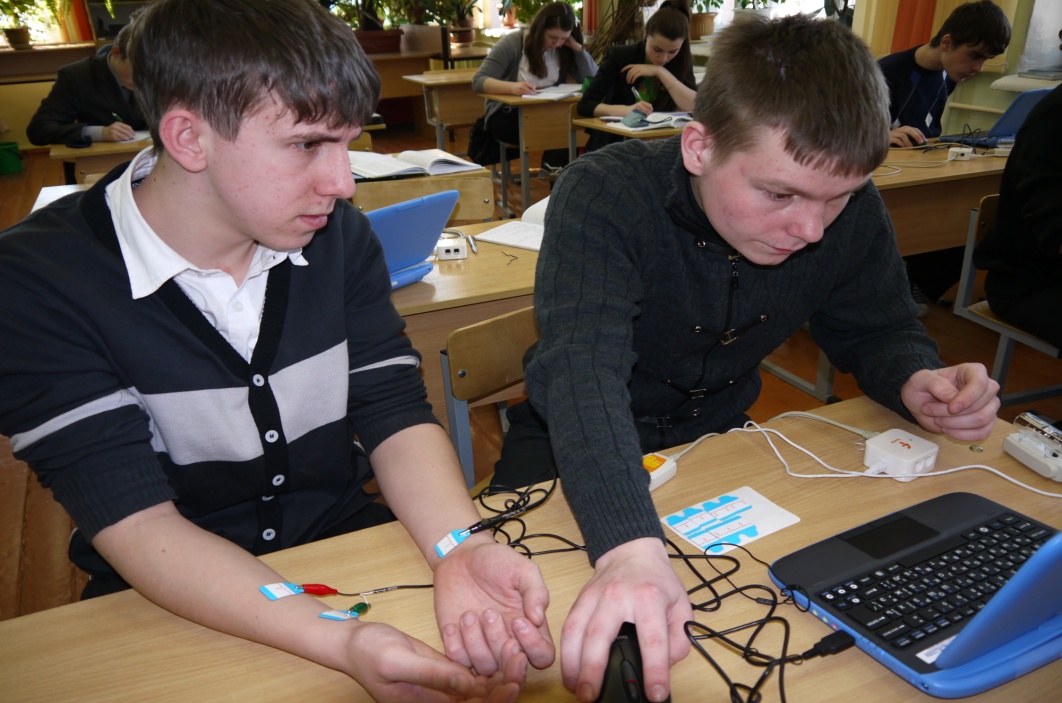                                             Записываем ЭКГ.                                       Отображение данных.                                               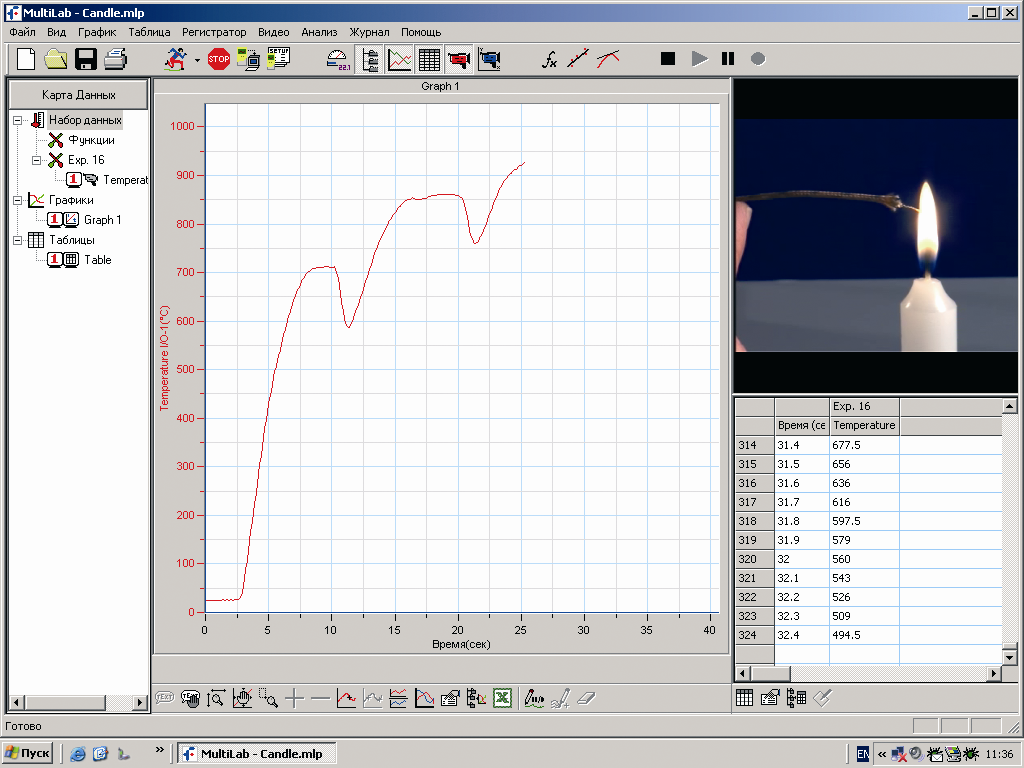                       Работа с цифровым микроскопом.   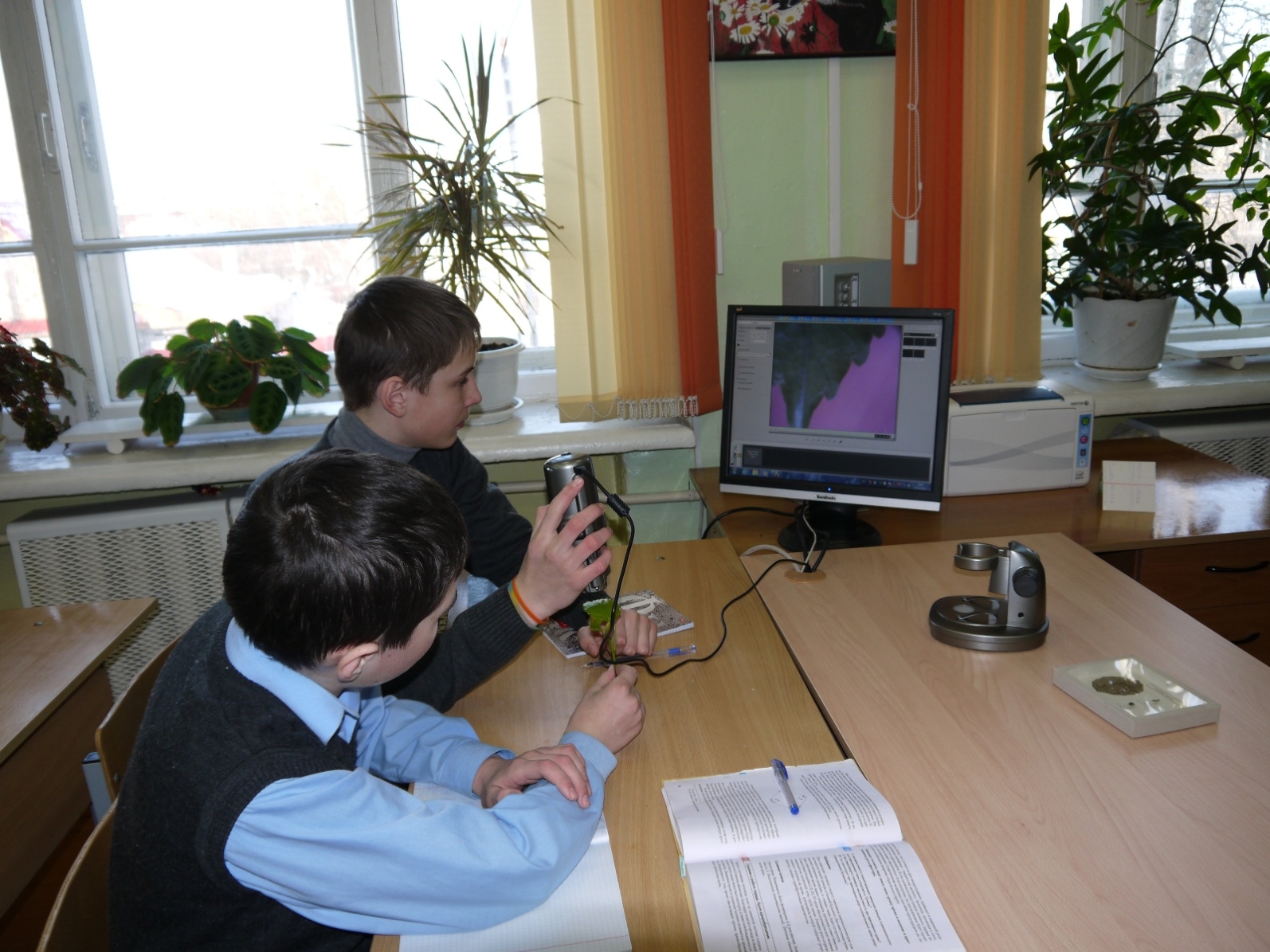 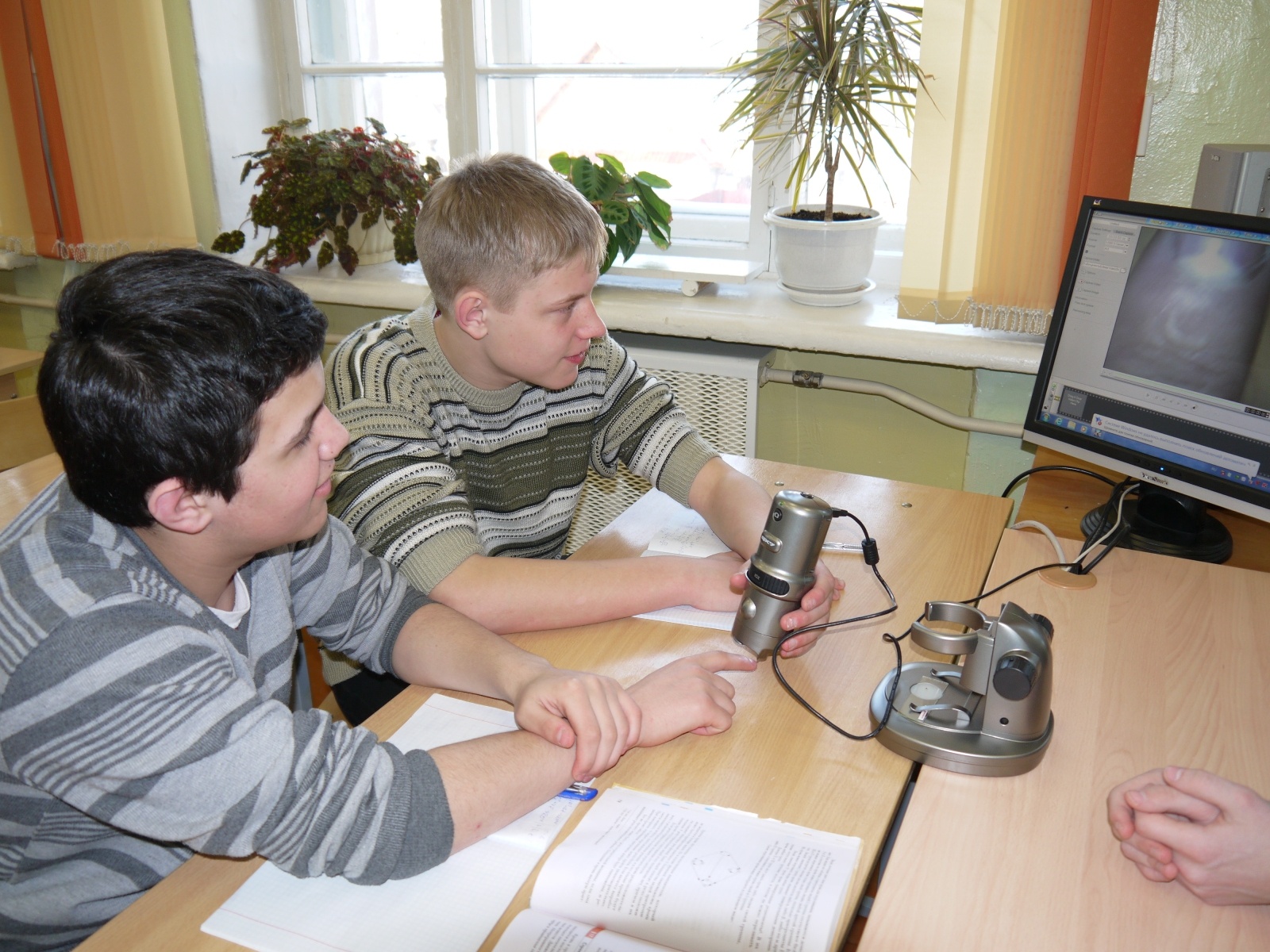 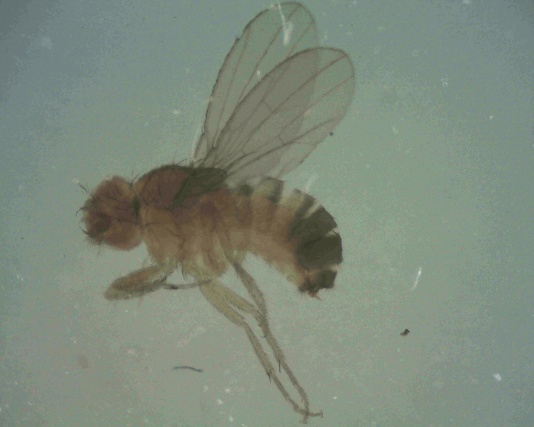                            Фотография с микропрепарата.                                   Спасибо за внимание!                     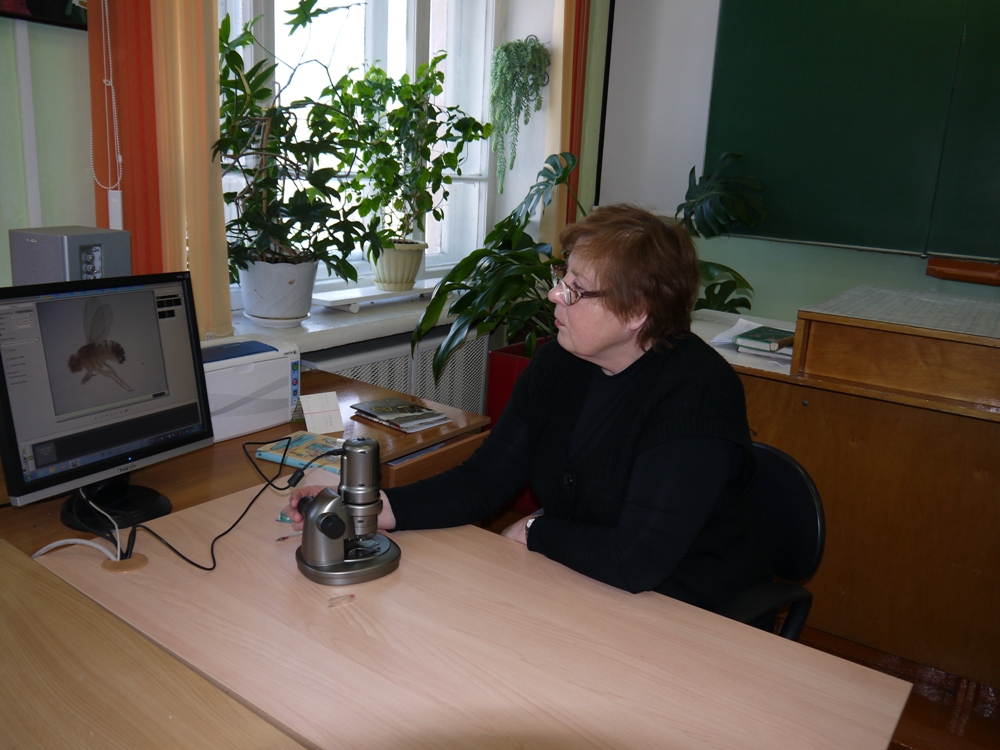                        Учитель высшей категории Мурзаева М.Н.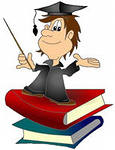 